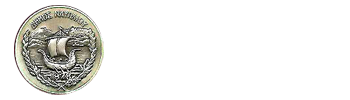 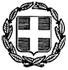 ΕΛΛΗΝΙΚΗ ΔΗΜΟΚΡΑΤΙΑ                                                                                            ΝΟΜOΣ AΡΓΟΛΙΔΑΣ                                                                                                  ΔΗΜΟΣ ΝΑΥΠΛΙΕΩΝ							Ναύπλιο,        15-01-2018            Δ.Ο.Π.Π.Α.Τ.								Αριθμ. Πρωτ. 64ΠΡΟΓΡΑΜΜΑΤΑ ΑΘΛΗΣΗΣ ΓΙΑ ΟΛΟΥΣ ΑΙΤΗΣΗ ΣΥΜΜΕΤΟΧΗΣ   ΝΑΥΠΛΙΟ, ……………………………                                                   Αιτ…………ΑΘΛΗΣΗ ΕΝΗΛΙΚΩΝΑεροβική Άσκηση με όργανα λάστιχα     ( 19 εως 65 ετών)      ΑΘΛΗΣΗ ΕΝΗΛΙΚΩΝΑεροβική Άσκηση με όργανα λάστιχα     ( 19 εως 65 ετών)      ΑΘΛΗΣΗ ΚΑΙ ΓΥΝΑΙΚΑ Γενική γυμναστικήΑΘΛΗΤΙΣΜΟΣ & ΠΑΙΔΙ Αθλοπαιδιές       ΑΝΔΡΕΣ    ΓΥΝΑΙΚΕΣ19 -65 ετών6 -12  ετών 12 €/ΜΗΝΙΑ12 €/ΜΗΝΙΑ12 €/ΜΗΝΙΑ12 €/ΜΗΝΙΑΠΡΟΘΕΣΜΙΑ ΟΛΟΚΛΗΡΩΣΗΣ ΕΓΓΡΑΦΩΝ :             Τρίτη   31/1/2018
ΠΡΟΣΩΠΙΚΑ ΣΤΟΙΧΕΙΑΕΠΩΝΥΜΟ: ______________________ΟΝΟΜΑ:_____________________ΟΝΟΜΑ ΠΑΤΡΟΣ:______________ΗΛΙΚΙΑ:___________ ΦΥΛΟ:____________                                ΑΝΔΡΑΣ                                            ΓΥΝΑΙΚΑ               ---------------------------------------------------------------------------------------------------------------------------------------ΑΘΛΗΤΙΣΜΟΣ & ΠΑΙΔΙΕΠΩΝΥΜΟ ΓΟΝΕΑ :_______________ΟΝΟΜΑ ΓΟΝΕΑ:__________________ΟΝΟΜΑ ΠΑΙΔΙΟΥ:________________ΗΛΙΚΑ ΠΑΙΔΙΟΥ: __________________ΔΙΕΥΘΥΝΣΗ:________________                                                             ΠΟΛΗ:__________                                            ΤΗΛΕΦΩΝΟ:________________ Ε-MAIL: ____________________